PROGRAMMA “SCUOLA VIVA”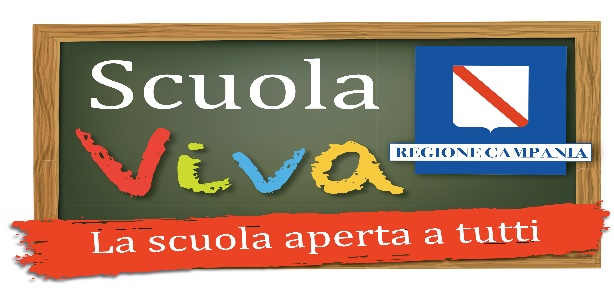 I ANNUALITA’ NUOVO CICLO2021 - 2027Delibera di Giunta Regionale n. 362 del 04/08/2021POR Campania FSE 2014/2020 “Programmazione nuovi interventi di contrasto alla dispersione scolastica”Decreto Dirigenziale n. 263 del 31/05/2022All. _2 Autocertificazione titoli, esperienze, eccAl Dirigente Scolastico dellaLiceo Scientifico “P.S. Mancini”Il/La_sottoscritto/a_________________________________________________________________codice fiscale ____________________________________ DOCENTE a T.I. cl.conc.__________Rende la presente autovalutazione dei titoli, delle esperienze, delle attività, ecc. dichiarate nel proprio curriculum vitae:Per i punti B2-B3-B4 si valuta il solo certificato corrispondente al titolo più altoData _____________									FIRMA								________________________Cod.Uff.Istituto ScolasticoSedeTitolo progetto131AVP.S.ManciniAvellino#Green Living schoolsGRIGLIA DI VALUTAZIONE GENERICA E GLOBALE DEI TITOLI PER:SELEZIONE PARTECIPANTIGRIGLIA DI VALUTAZIONE GENERICA E GLOBALE DEI TITOLI PER:SELEZIONE PARTECIPANTIGRIGLIA DI VALUTAZIONE GENERICA E GLOBALE DEI TITOLI PER:SELEZIONE PARTECIPANTIGRIGLIA DI VALUTAZIONE GENERICA E GLOBALE DEI TITOLI PER:SELEZIONE PARTECIPANTIGRIGLIA DI VALUTAZIONE GENERICA E GLOBALE DEI TITOLI PER:SELEZIONE PARTECIPANTIGRIGLIA DI VALUTAZIONE GENERICA E GLOBALE DEI TITOLI PER:SELEZIONE PARTECIPANTIGRIGLIA DI VALUTAZIONE GENERICA E GLOBALE DEI TITOLI PER:SELEZIONE PARTECIPANTIPUNTIN. DI RIFERIMENTO DEL CURRICULUMDA COMPILARE A CURA DEL CANDIDATODA COMPILARE A CURA DELLA COMMISSIONEDA COMPILARE A CURA DELLA COMMISSIONEA. L'ISTR UZIONE, LA FORMAZIONE NELLO SPECI FICO SETTORE IN CUI SI CONCORREA. L'ISTR UZIONE, LA FORMAZIONE NELLO SPECI FICO SETTORE IN CUI SI CONCORREA. L'ISTR UZIONE, LA FORMAZIONE NELLO SPECI FICO SETTORE IN CUI SI CONCORREA. L'ISTR UZIONE, LA FORMAZIONE NELLO SPECI FICO SETTORE IN CUI SI CONCORREA. L'ISTR UZIONE, LA FORMAZIONE NELLO SPECI FICO SETTORE IN CUI SI CONCORREA. L'ISTR UZIONE, LA FORMAZIONE NELLO SPECI FICO SETTORE IN CUI SI CONCORREA. L'ISTR UZIONE, LA FORMAZIONE NELLO SPECI FICO SETTORE IN CUI SI CONCORREA l. LAUR EA (vecchio ordinamento o magistrale)1 10 e lode25A l. LAUR EA (vecchio ordinamento o magistrale)100 - 1 1020A l. LAUR EA (vecchio ordinamento o magistrale)< 10015A2.  DOTTORATO DI RICERCA (si valuta un solo titolo)5A3. MASTER U NIVERSITARIO DI Il°    LI V ELLO (si val uta un solo titolo)5A4.  MASTER UNIVERSITARIO DI I° LIV ELLO(si va luta un solo titolo)3A5. CORSI DI PERFEZIONAMENTO(durata annuale) Max 3 corsip.1per corsoB.  LE CERTIFICAZIONI OTTENUTE NELLO SPECIFICO SETTORE IN CUI SI CONCORREB.  LE CERTIFICAZIONI OTTENUTE NELLO SPECIFICO SETTORE IN CUI SI CONCORREB.  LE CERTIFICAZIONI OTTENUTE NELLO SPECIFICO SETTORE IN CUI SI CONCORREB.  LE CERTIFICAZIONI OTTENUTE NELLO SPECIFICO SETTORE IN CUI SI CONCORREB.  LE CERTIFICAZIONI OTTENUTE NELLO SPECIFICO SETTORE IN CUI SI CONCORREB.  LE CERTIFICAZIONI OTTENUTE NELLO SPECIFICO SETTORE IN CUI SI CONCORREB.  LE CERTIFICAZIONI OTTENUTE NELLO SPECIFICO SETTORE IN CUI SI CONCORREBI. COM PETENZE I.C.T. CERTIFICATE RICONOSCIUTE DA L M IURMax 2 cert.p. 5 per cert.10*B2. COM PETENZE LI NGUISTICHE CERTIFICATE LIVELLO Cl INING LESE p. 33*B3. COM PETENZE LI NGU ISTICHE CERTIFICATE LIVELLO B2 INING LESE p. 2*B4. COM PETENZE LI NGUISTICHECERTIFICATE LIVELLO B1 INING LESE p. 1PUNTI N.DI RIFERIMENTO DEL CURRICULUMDA COMPILARE A CURA DEL CANDIDATODA COMPILARE A CURA DEL CANDIDATOPUNTI N.DI RIFERIMENTO DEL CURRICULUMDA COMPILARE A CURA DEL CANDIDATODA COMPILARE A CURA DEL CANDIDATOC. ESPERI ENZE C. ESPERI ENZE C. ESPERI ENZE C. ESPERI ENZE C. ESPERI ENZE C1. REFERENTE DELLA VALUTAZIONE Max 5 esperienze5 per esperienzaC2. ESPERIENZE DI TUTOR D'AU LA I DIDATTICO (min. 20 ore) NEI PROGETTI FINANZIATI DAL FONDO SOCIALE EUROPEO (PON -POR) -FSEMax 5 cspcrienze1 per esperienzaC3. ESPERIENZE DIFACI LITATORE/SU PPORTO GESTIOA LE (min. 20 ore) NEI PROGETTI FINA NZIATI DA L FESR (PON -POR - POC) - FSEMax 5 esperienze1 per esperienzaC4. VA LUTATORE (min. 20 ore) NEI PROGETTI FI NANZIATI DA L FESR (PON- POR - POC) - FSEMax 5 esperienze1 per esperienzaC5. TUTOR PERCORSI PCTOMax 6 espcrienze1 per esperienzaTOTALETOTALETOTALE